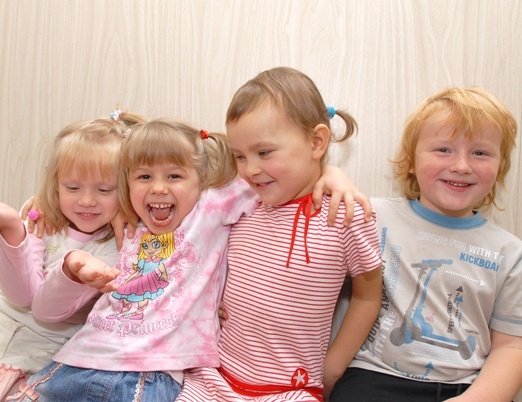  «Как научить детей общаться».         Счастье очень во многом зависит от умения ладить с другими людьми. Поэтому одна из главных задач родителей - помочь детям в развитии социальных навыков.        Почему так необходимо ребенку активное общение со сверстниками?         Исследования психологов показали, что характер и активность детей в дошкольном возрасте определяют не только развитие личности ребенка, его коммуникативные возможности и способности, его социализацию в подростковом и взрослом возрасте, но и определяют некоторые особенности его мышления и интеллекта, успехи в учебе, выбор профессии и т.д.          Родители часто сетуют на то, что дети «не хотят общаться…», «не любят общаться», но редко отмечают, что дети не умеют общаться. Между тем общению не только можно, но и нужно учить. Ведь зачастую дети  не знают элементарных «речевых формул» и не знают, как познакомиться, поблагодарить, о чем-то попросить, что-то предложить, извиниться, похвалить и т.п.           Для обучения общению используют разные приёмы работы с ребёнком:обучение «речевым формулам» и обыгрывание (отработка) их в разных игровых  ситуациях;разбор, анализ ситуаций общения героев  из прочитанных книг, мультфильмов, жизненных ситуаций;создавайте  ситуации, которые позволяют  ребёнку накапливать опыт положительного общения друг с другом, с окружающими людьми (праздники, приёмы гостей,  походы в гости, кино, театры и т.п.)                                          Начнем с «речевых формул». Объясните детям, в каких ситуациях, что принято говорить, проиграйте эти ситуации  с ребенком;придумайте  ситуации, в которых можно использовать те или иные «речевые формулы», найдите их в книгах, мультфильмах...создайте для ребёнка  ситуации для применения навыков общения в реальной жизни (поход в магазин, гости, гуляя по улице, встреча знакомых и т.д.);важно объяснить детям, что одни и те же слова и фразы можно произнести с разной интонацией и очень часто «тон делает фразу» и одни и те же слова (в зависимости от интонации) могут восприниматься по-разному. Например, ребенок может попробовать произнести фразы: «ты молодец» (с восхищением и с насмешкой), «я очень рада за тебя» (с одобрением и с огорчением), «спасибо тебе» (с благодарностью и с обидой). Это поможет понять значение интонации при общении.     Различные игровые ситуации помогают детям не только научиться использовать «речевые формулы», но и научиться свободно себя чувствовать в общении со сверстниками и окружающими людьми.                                  Примеры речевых формул  общения.Знакомство:  - Меня зовут … А тебя как? - Я хочу с тобой познакомиться, меня зовут… - Давай познакомимся. Как тебя зовут? - Хочешь будем играть вместе. Меня зовут… а тебя? - Мама, это мой друг, его зовут…Благодарность:  - Спасибо! - Большое спасибо! - Спасибо, я так рад… - Спасибо, вот здорово… - Спасибо, мне нравится…Просьба:  - Можно я возьму… - Дай мне, пожалуйста… - Мне очень нужна эта книга, можно ее взять? - Помоги мне, пожалуйста… - Можно я сделаю это, а ты…Предложение:  - Давай вместе пойдем (сделаем), посмотрим… - Если хочешь, возьми… - Если хочешь, я могу помочь…Отказ: - Спасибо, но мне не нравится… - Спасибо, я не хочу это делать… - Мне это не нравится, я не буду это делать… - Нет, я не пойду… - Сейчас я не хочу…Согласие, поддержка:  - Я тоже так думаю… - Мне это тоже нравится… - Я согласна, ты прав… - Я бы тоже так сделал…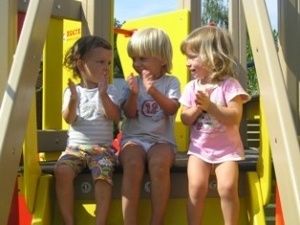  - Ты правильно сделал, все будет хорошо.Извинение:  - Прости, пожалуйста… - Извини, я не хотел… - Извини, это получилось случайно… - Прости. Я не хотела тебя обидеть… - Прости, я был не прав…Предложение помощи:  - Я могу тебе помочь, давай… - Хочешь, мы сделаем это вместе… - Хочешь, я тебе помогу… - Помочь тебе?                     Удачи вам, уважаемые родители!